                                                      HOW TO DO A BALLET BUN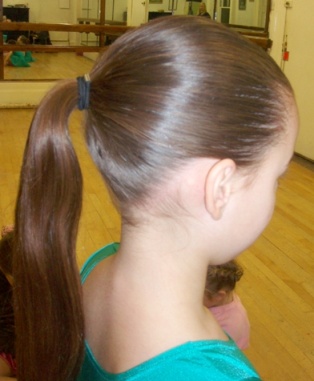 Brush the hair back into a high ponytail.  Use a little gel of hair spray to remove and wisps or bumps 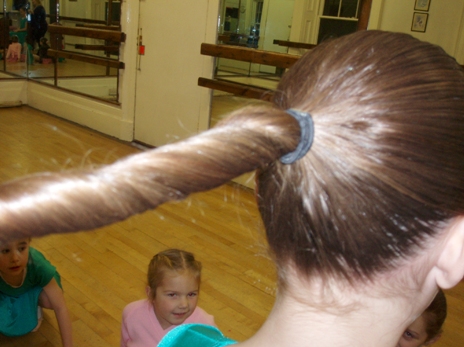 Brush the ponytail to remove any tangles and then twist the ponytail several times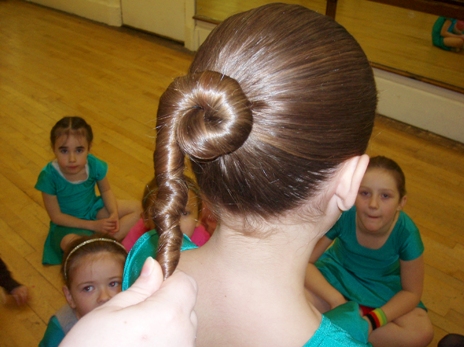 Start to wind the ponytail around the hairband using hair grips to secure the bun to the back of the head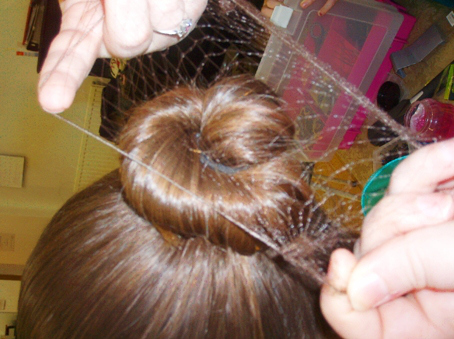 Place a bun net which matches the hair colour over the bun and tuck underUse extra pins to secure the bun. Ideally the bun should be pressed flat to the back of the head.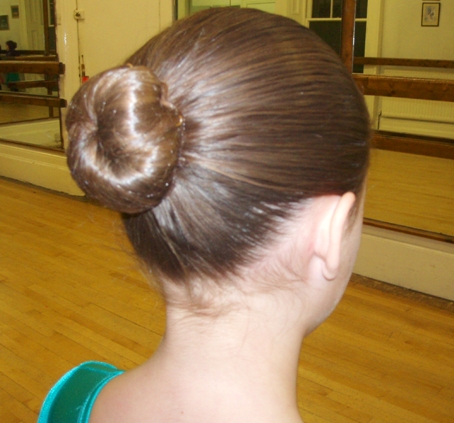 Use extra hair spray to make sure the bun is completely secure. Any stray hair can be fastened with grips. 